The Holy FriendshipofSt. James Episcopal Church 95 Route 2A | Preston, CT 06365860-889-0150 | email: office@stjamespreston.org&Grace Episcopal Church4 Chapel Hill Road | Yantic, CT 06389860-887-2082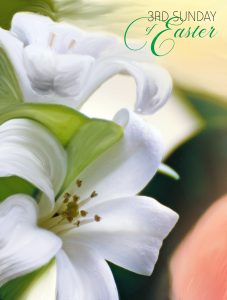 The Third Sunday of Easter April 18, 2020 at 9:00 am The Rev. Kim J. Litsey, Priest in ChargeThe Reverend Rachel Thomas, PresidingMike LaFleur & Peter Liebert, MusiciansJoin us live on Facebook: St. James Episcopal Church Preston,Grace Episcopal Church Yantic, or on Zoom.   Stay connected on Zoom after worship for our virtual Coffee Hour.The Liturgy of the WordWelcomeOpening Hymn #544 Jesus Shall Reign Where e’re the Sun Celebrant:  Alleluia.  Christ is risenPeople:      The Lord is risen indeed.  Alleluia.The Gloria (Spoken)Glory to god in the highest,
   and peace to his people on earth.                                                                                                                           Lord God, heavenly King,
   almighty God and Father,
   we worship you, we give you thanks,
   we praise you for your glory.                                                                                                                               Lord Jesus Christ, only Son of the Father,
   Lord God, Lamb of God,                                                                                                                                                           you take away the sin of the world:
   have mercy on us;                                                                                                                                                       you are seated at the right hand
   of the Father:
   receive our prayer.                                                                                                                                                 For you alone are the Holy One,
   you alone are the Lord,                                                                                                                                              you alone are the Most High,
Jesus Christ, with the Holy Spirit,
   in the glory of God the Father, Amen. Celebrant:  The Lord be with you.People:      And also with you.Celebrant:  Let us pray. The CollectO God, whose blessed Son made himself known to his disciples in the breaking of bread: Open the eyes of our faith, that we may behold him in all his redeeming work; who lives and reigns with you, in the unity of the Holy Spirit, one God, now and for ever. Amen.The LessonsActs 3:12-19Peter addressed the people, “You Israelites, why do you wonder at this, or why do you stare at us, as though by our own power or piety we had made him walk? The God of Abraham, the God of Isaac, and the God of Jacob, the God of our ancestors has glorified his servant Jesus, whom you handed over and rejected in the presence of Pilate, though he had decided to release him. But you rejected the Holy and Righteous One and asked to have a murderer given to you, and you killed the Author of life, whom God raised from the dead. To this we are witnesses. And by faith in his name, his name itself has made this man strong, whom you see and know; and the faith that is through Jesus has given him this perfect health in the presence of all of you. “And now, friends, I know that you acted in ignorance, as did also your rulers. In this way God fulfilled what he had foretold through all the prophets, that his Messiah would suffer. Repent therefore, and turn to God so that your sins may be wiped out.”The Word of the Lord.                                                                                                                                      People: Thanks be to GodPsalm 41 Answer me when I call, O God, defender of my cause; *
you set me free when I am hard-pressed;
have mercy on me and hear my prayer.2 "You mortals, how long will you dishonor my glory; *
how long will you worship dumb idols
and run after false gods?"3 Know that the Lord does wonders for the faithful; *
when I call upon the Lord, he will hear me.4 Tremble, then, and do not sin; *
speak to your heart in silence upon your bed.5 Offer the appointed sacrifices *
and put your trust in the Lord.6 Many are saying, "Oh, that we might see better times!" *
Lift up the light of your countenance upon us, O Lord.7 You have put gladness in my heart, *
more than when grain and wine and oil increase.8 I lie down in peace; at once I fall asleep; *
for only you, Lord, make me dwell in safety.1 John 3:1-7See what love the Father has given us, that we should be called children of God; and that is what we are. The reason the world does not know us is that it did not know him. Beloved, we are God's children now; what we will be has not yet been revealed. What we do know is this: when he is revealed, we will be like him, for we will see him as he is. And all who have this hope in him purify themselves, just as he is pure. Everyone who commits sin is guilty of lawlessness; sin is lawlessness. You know that he was revealed to take away sins, and in him there is no sin. No one who abides in him sins; no one who sins has either seen him or known him. Little children, let no one deceive you. Everyone who does what is right is righteous, just as he is righteous.The Word of the Lord.People: Thanks be to God. Officiant:   The Holy Gospel of our Savior Jesus Christ, according to Luke.People:     Glory to you, Lord Christ.  Luke 24:36b-48Jesus himself stood among the disciples and said to them, “Peace be with you.” They were startled and terrified, and thought that they were seeing a ghost. He said to them, “Why are you frightened, and why do doubts arise in your hearts? Look at my hands and my feet; see that it is I myself. Touch me and see; for a ghost does not have flesh and bones as you see that I have.” And when he had said this, he showed them his hands and his feet. While in their joy they were disbelieving and still wondering, he said to them, “Have you anything here to eat?” They gave him a piece of broiled fish, and he took it and ate in their presence. Then he said to them, “These are my words that I spoke to you while I was still with you—that everything written about me in the law of Moses, the prophets, and the psalms must be fulfilled.” Then he opened their minds to understand the scriptures, and he said to them, “Thus it is written, that the Messiah is to suffer and to rise from the dead on the third day, and that repentance and forgiveness of sins is to be proclaimed in his name to all nations, beginning from Jerusalem. You are witnesses of these things.The Gospel of the Lord.                                                                                                                                   People:  Praise to you, Lord Christ.The Homily			                     	                                                              The Rev. Rachel ThomasA short silence will be keptNicene Creed                                                                                                             | BCP Page 358  We believe in one God,    the Father, the Almighty,    maker of heaven and earth,    of all that is, seen and unseen.We believe in one Lord, Jesus Christ,    the only Son of God,    eternally begotten of the Father,    God from God, Light from Light,    true God from true God,    begotten, not made,    of one Being with the Father.    Through him all things were made.    For us and for our salvation        he came down from heaven:    by the power of the Holy Spirit        he became incarnate from the Virgin Mary,        and was made man.    For our sake he was crucified under Pontius Pilate;        he suffered death and was buried.        On the third day he rose again            in accordance with the Scriptures;        he ascended into heaven            and is seated at the right hand of the Father.He will come again in glory to judge the living and the dead,        and his kingdom will have no end.We believe in the Holy Spirit, the Lord, the giver of life,     who proceeds from the Father and the Son.    With the Father and the Son he is worshiped and glorified.    He has spoken through the Prophets.    We believe in one holy catholic and apostolic Church.    We acknowledge one baptism for the forgiveness of sins.    We look for the resurrection of the dead,        and the life of the world to come. Amen.Prayers of the PeopleOfficiant:  As we celebrate the paschal mystery of Christ’s death and resurrection, let us give thanks for the Risen Lord and lift up those following the way of the cross and all people everywhere.For the holy catholic church throughout the world, sharing the death and resurrection of Christ. Lord, have mercy.For Michael our presiding bishop, Ian and Laura our bishops, for presbyters and deacons and all who minister in Christ, and for all the holy people of God. Lord, have mercy.We hold in prayer the communities of St. James and Grace: continue to guide and nurture, oh God, this Holy friendship.Lord, have mercy.For all nations, peoples, tribes, clans, and families, especially for the indigenous tribes of our region. Lord, have mercy.For all who are oppressed, afflicted, or in need. Lord, have mercy.For the dying and the dead. Lord, have mercy.For our families, friends, and companions, and for all those we love. Lord, have mercy.Are there others who need our prayers this day? Lord, have mercy.Remembering the ever-blessed Virgin Mary, and all the saints, let us offer ourselves and one another to the living God through Christ. To you, O Lord.Leader:  Almighty and eternal God, ruler of all things in heaven and earth: Mercifully accept the prayers of your people, and strengthen us to do your will; through Jesus Christ our Lord. Amen. The PeaceThe peace of the Lord be always with you.People: And also with you.† THE HOLY COMMUNION †Offertory Hymn #662 Abide with MeThe Presentation of the Gifts: The Doxology	Praise God from whom all blessings flow,	Praise Him all creatures here below,	Praise Him above ye heavenly hosts.	Praise Father, Son and Holy Ghost. Amen                                                                                                                                   † THE GREAT THANKSGIVING †Eucharistic Prayer A                                                                                                                 | BCP Page 361Celebrant: 	The Lord be with you.People:	And also with you.Celebrant:	Lift up your hearts.People:	We lift them to the Lord.Celebrant:	Let us give thanks to the Lord our God. People:	It is right to give him thanks and praise.Celebrant:It is right, and a good and joyful thing, always and everywhere to give thanks to you, Father Almighty, Creator of heaven and earth.  But chiefly are we bound to praise you for the glorious resurrection of your Son Jesus Christ our Lord; for he is the true Paschal Lamb, who was sacrificed for us, and has taken away the sin of the world. By his death he has destroyed death, and by his rising to life again he has won for us everlasting life.Therefore we praise you, joining our voices with Angels and Archangels and with all the company of heaven, who for ever sing this hymn to proclaim the glory of your Name:Celebrant and People:Holy, holy, holy Lord, God of power and might, heaven and earth are full of your glory.Hosanna in the highest.Blessed is he who comes in the name of the Lord.Hosanna in the highest.Celebrant:Holy and gracious Father: In your infinite love you made us for yourself; and, when we had fallen into sin and become subject to evil and death, you, in your mercy, sent Jesus Christ, your only and eternal Son, to share our human nature, to live and die as one of us, to reconcile us to you, the God and Father of all.He stretched out his arms upon the cross, and offered himself in obedience to your will, a perfect sacrifice for the whole world..At the following words concerning the bread, the Celebrant is to hold it or lay a hand upon it; and at the words concerning the cup, to hold or place a hand upon the cup and any other vessel containing wine to be consecrated.On the night he was handed over to suffering and death, our Lord Jesus Christ took bread; and when he had given thanks to you, he broke it, and gave it to his disciples, and said, “Take, eat: This is my Body, which is given for you. Do this for the remembrance of me.”After supper he took the cup of wine; and when he had given thanks, he gave it to them, and said, “Drink this, all of you: This is my Blood of the new Covenant, which is shed for you and for many for the forgiveness of sins. Whenever you drink it, do this for the remembrance of me.”Therefore we proclaim the mystery of faith:Celebrant and People:Christ has died.Christ is risen.Christ will come again.Celebrant:We celebrate the memorial of our redemption, O Father, in this sacrifice of praise and thanksgiving. Recalling his death, resurrection, and ascension, we offer you these gifts.Sanctify them by your Holy Spirit to be for your people the Body and Blood of your Son, the holy food and drink of new and unending life in him. Sanctify us also that we may faithfully receive this holy Sacrament, and serve you in unity, constancy, and peace; and at the last day bring us with all your saintsinto the joy of your eternal kingdom.All this we ask through your Son Jesus Christ. By him, and with him, and in him, in the unity of the Holy Spirit all honor and glory is yours, Almighty Father, now and for ever.  Amen.And now, as our Savior Christ has taught us, we are bold to say, The Lord’s Prayer                                                                                                                           | BCP Page 364                                                   Our Father, who art in heaven,    hallowed be thy Name,    thy kingdom come,   thy will be done,       on earth as it is in heaven. Give us this day our daily bread. And forgive us our trespasses,      as we forgive those        who trespass against us. And lead us not into temptation,      but deliver us from evil. For thine is the kingdom,      and the power, and the glory,     for ever and ever. Amen.The Breaking of the Bread Celebrant:  Christ our Passover is sacrificed for us,People:      Therefore let us keep the feast.Celebrant: The Gifts of God for the People of God.SilenceA Prayer for Spiritual Communion Celebrant: Let us pray.I believe that you are truly present in the Holy Sacrament, and since I cannot at this time receive communion, I pray you to come into my heart. I unite myself with you and embrace you with all my heart, my soul, and my mind. Let nothing separate me from you; let me serve you in this life until, by your grace, I come to your glorious kingdom and unending peace. Amen.The Prayer after Communion:   Celebrant:  Let us pray.Almighty and everliving God,we thank you for feeding us with the spiritual food of the most precious Body and Blood of your Son our Savior Jesus Christ;and for assuring us in these holy mysteriesthat we are living members of the Body of your Son, and heirs of your eternal kingdom.And now, Father, send us outto do the work you have given us to do,to love and serve youas faithful witnesses of Christ our Lord.To him, to you, and to the Holy Spirit,be honor and glory, now and for ever. Amen.AnnouncementsEaster Blessing †The God of peace, who brought again from the dead our Lord Jesus Christ, the great Shepherd of the sheep, through the blood of the everlasting covenant, make you perfect in every good work to do his will, working in you that which is well-pleasing in his sight; and the blessing of God Almighty, the Father, the Son, and the Holy Spirit, be among you, and remain with you always.  Amen.                                                                            Closing Hymn #293 I Sing a Song of the Saint of GodThe DismissalAnnouncements Pop-Up Drive-Thru Food Pantry: Distribution on Friday, April 9 from 10 to 11am at the Preston Senior Center, 42 Long Society Road, Preston. (weather permitting)Free CT Food Bank Drive-Thru Food Distribution: Every Monday in Norwich (until further notice) Address: 28 Stonington Road, Norwich, CT 06360 - in the parking lot across from Pistol Pete's Bar & Grill Hours: 9:30am - 12pm (Minimal wait) Guided Healing Prayers: Fridays, 8am via Zoom.Online & In-Person Chair Yoga Offered by the Preston Parks and Recreation. A complete yoga practice using the support of a chair. Classes are targeted for ages 60+ but are open to all adults and abilities. Fee: $38 per 6-week session. Online via Zoom class starts Monday, April 12 through May 17; 10-11:00 am. The In-Person class starts Friday April 16 through May 21; 1-2:00 pm at the Preston Public Library held outside in their yard. For more information please call 860-887-5581 x113 or Email at: recreation@preston-ct.org.  